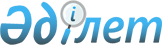 Мәслихатының 2020 жылғы 28 қазандағы № 419 "Бейімбет Майлин ауданы бойынша коммуналдық қалдықтардың түзілу және жинақталу нормаларын бекіту туралы" шешімінің күші жойылды деп тану туралыҚостанай облысы Бейімбет Майлин ауданы мәслихатының 2021 жылғы 15 қазандағы № 54 шешімі. Қазақстан Республикасының Әділет министрлігінде 2021 жылғы 27 қазанда № 24920 болып тіркелді
      "Құқықтық актілер туралы" Қазақстан Республикасының Заңының 27-бабының 2-тармағына сәйкес ауданның мәслихаты ШЕШТІ:
      1. Мәслихатының "Бейімбет Майлин ауданы бойынша коммуналдық қалдықтардың түзілу және жинақталу нормаларын бекіту туралы" 2020 жылғы 28 қазандағы № 419 (Нормативтік құқықтық актілерді мемлекеттік тіркеу тізілімінде № 9526 болып тіркелген) шешімінің күші жойылды деп танылсын.
      2. Осы шешім алғашқы ресми жарияланған күнінен кейін күнтізбелік он күн өткен соң қолданысқа енгізіледі.
					© 2012. Қазақстан Республикасы Әділет министрлігінің «Қазақстан Республикасының Заңнама және құқықтық ақпарат институты» ШЖҚ РМК
				
      Бейімбет Майлин ауданы мәслихатының хатшысы 

С. Сапабеков
